Муниципальное дошкольное образовательное учреждение «Детский сад № 98»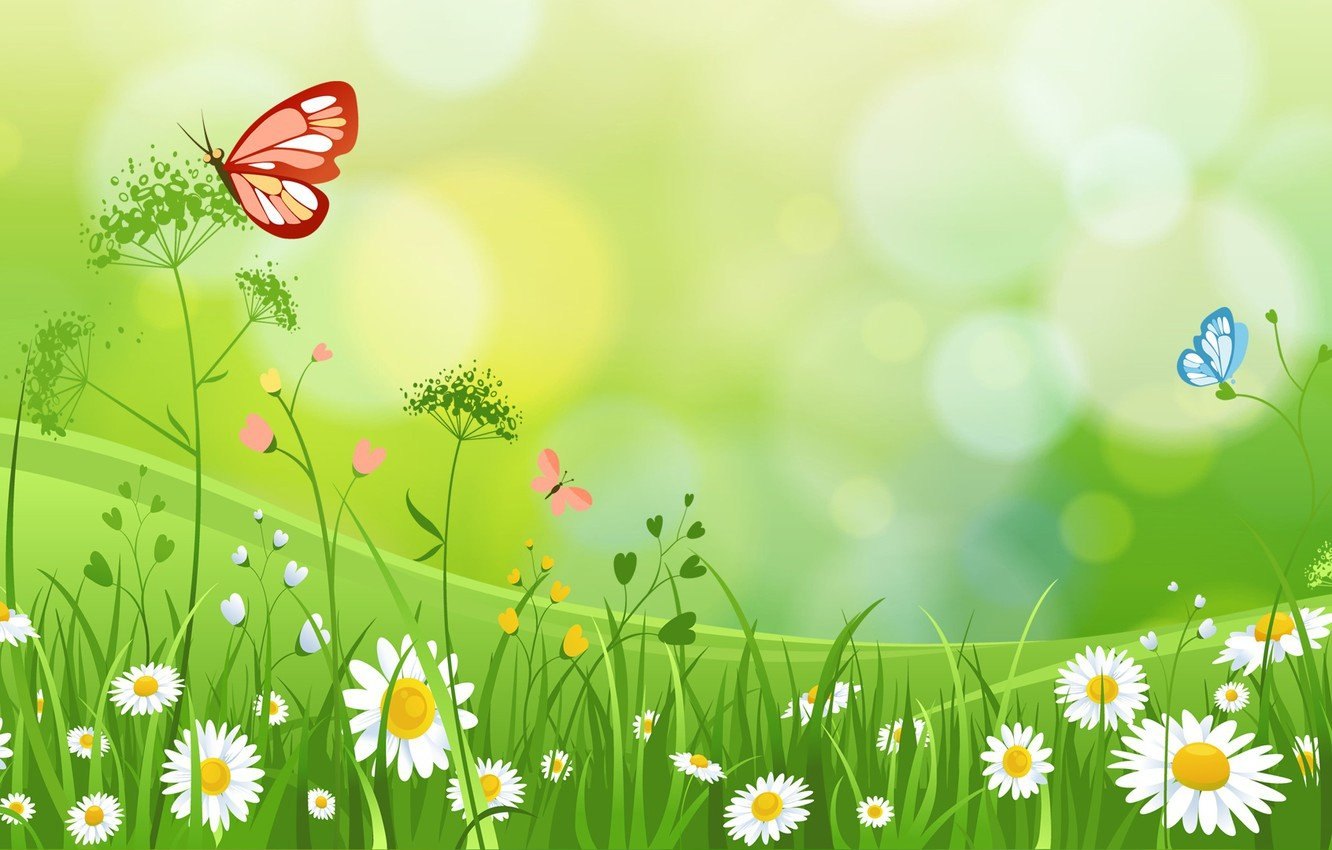                                       ИНФОРМАЦИОННАЯ ГАЗЕТА 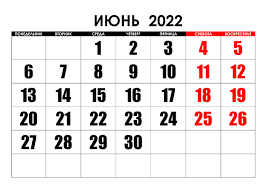                                                                      ДЛЯ РОДИТЕЛЕЙ                           К А Р А М Е Л Ь К И                                          июньИюнь — начало лета, в народе его называют «хлеборостом». В лесу появляются первые ягоды и грибы. 22 июня — самый длинный день и самая короткая ночь.Когда ночи в июне теплые, то можно ожидать изобилия плодов.
Вечерняя радуга в июне предвещает хорошую погоду.
Если в июне частые зарницы, то урожай будет хорошим.
Каков июнь, таково и сено.НАШИ НОВОСТИ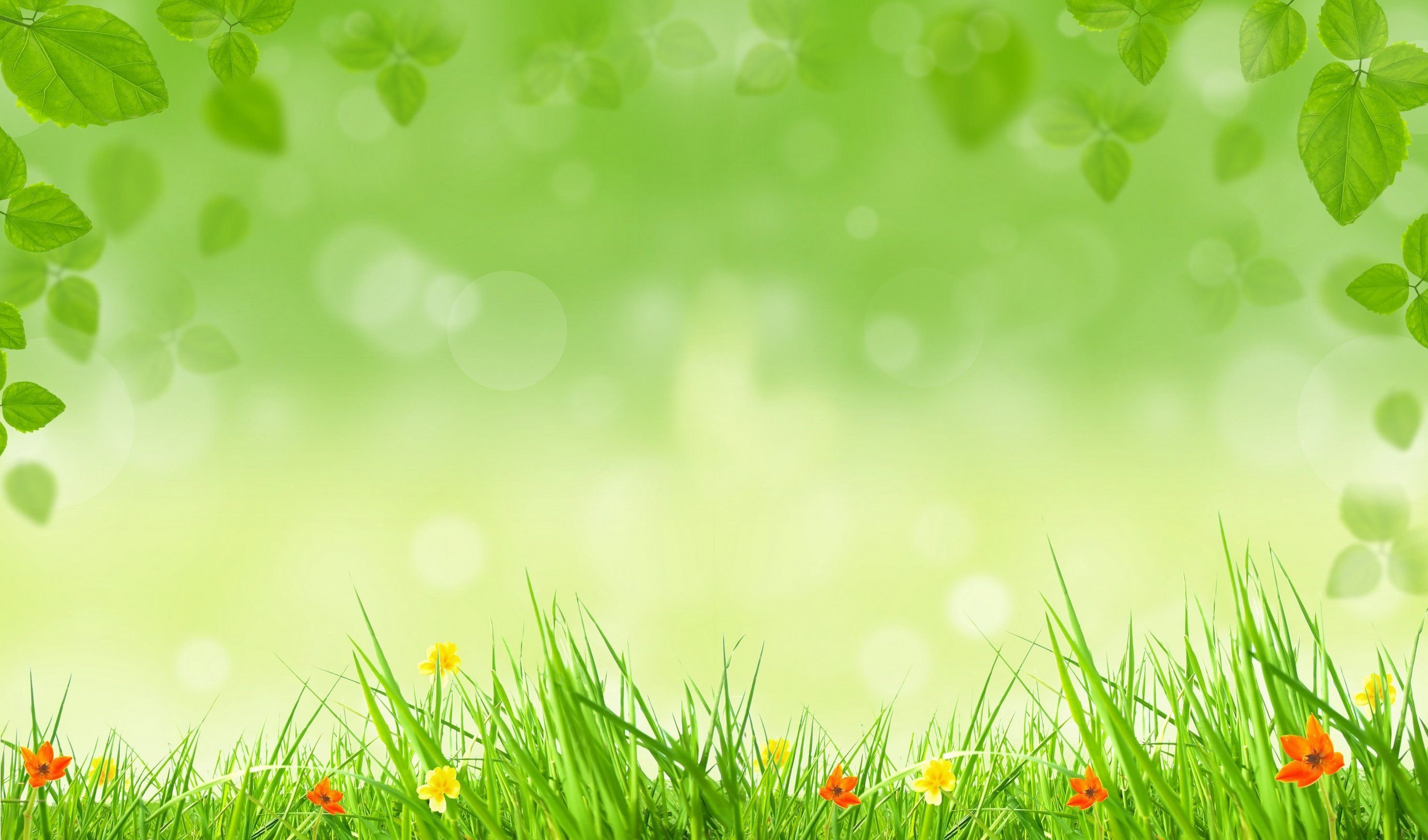 Вот и подошёл к концу год. По традиции в нашем учреждении в конце учебного года мы провели выпускной. Выпускной бал - это трогательные слова! Это грусть расставания и волнующее ожидание перед школой! В нашем детском саду мы сделали всё для того, чтобы для наших выпускников и их родителей этот праздник стал незабываемым. Выпускались ребята из подготовительной группы «Барбариски», «Ромашки» и «Звездочки»! Мы желаем, чтобы наши выпускники стали самыми-самыми: и отличниками, и помощниками, и исследователями, и творцами!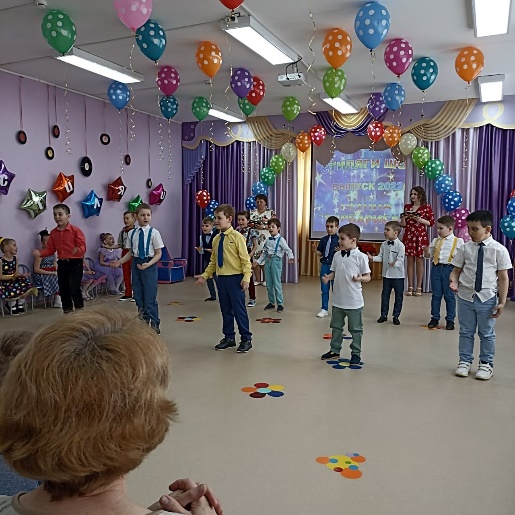 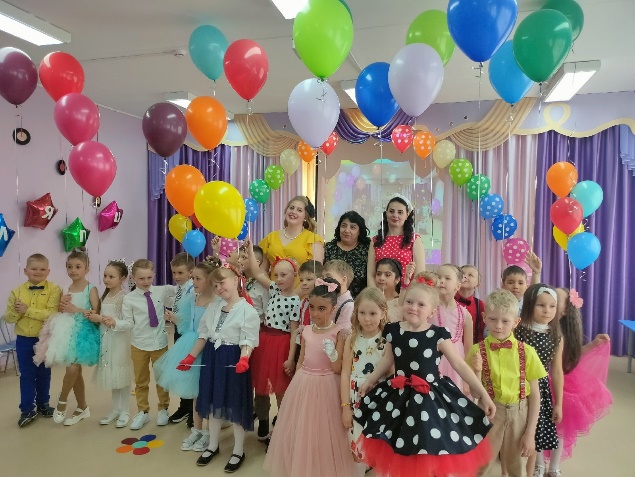 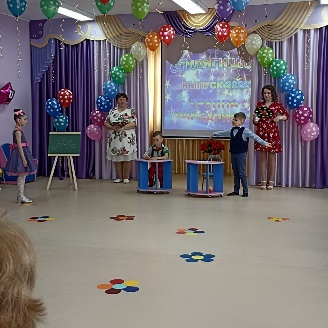 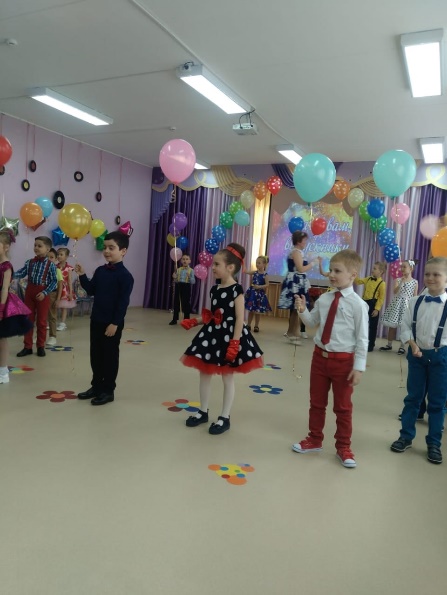 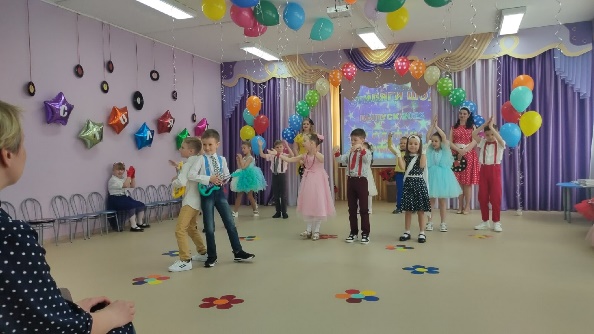 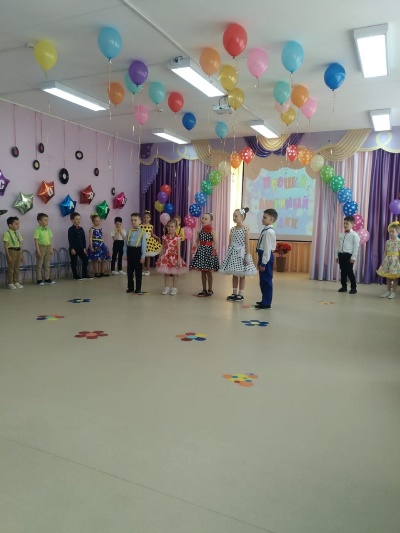 НАШИ НОВОСТИЛето начинается с праздника! С Днем защиты детей поздравили ребят сказочные герои! Наши малыши много пели, танцевали и веселились сегодня все вместе, подарив положительные эмоции и яркие улыбки не только друг другу, но и всем зрителям.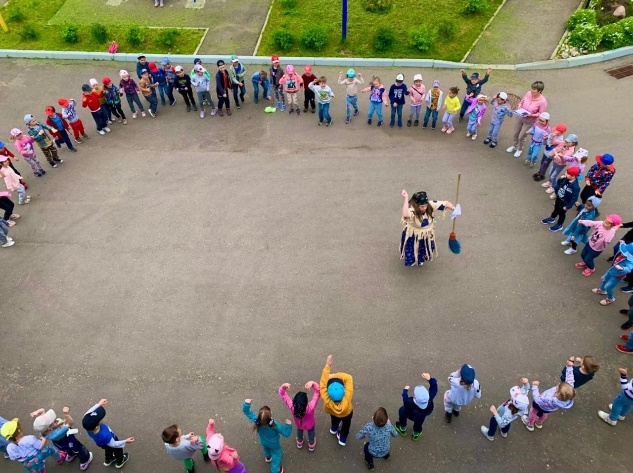 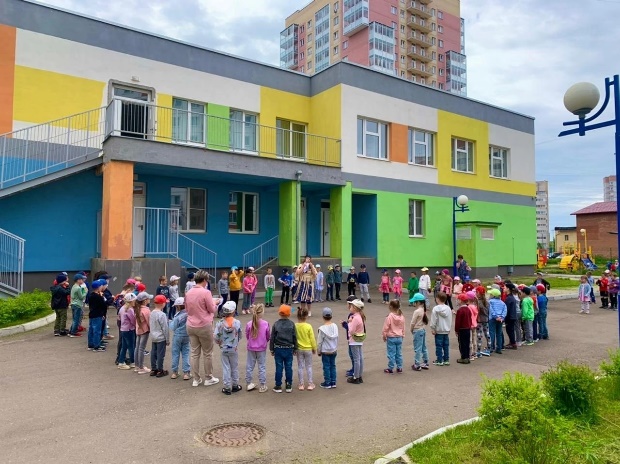 Летом наши педагоги не прекращают заниматься дополнительно для получения новых знаний! 8 июня инструктор физической культуры Баракова Ю.Н. приняла участие в слете инструкторов физической культуры на базе отдыха Демино. Тема слета: «Фольклорные народные игры Ярославской области». Было очень интересно и познавательно! 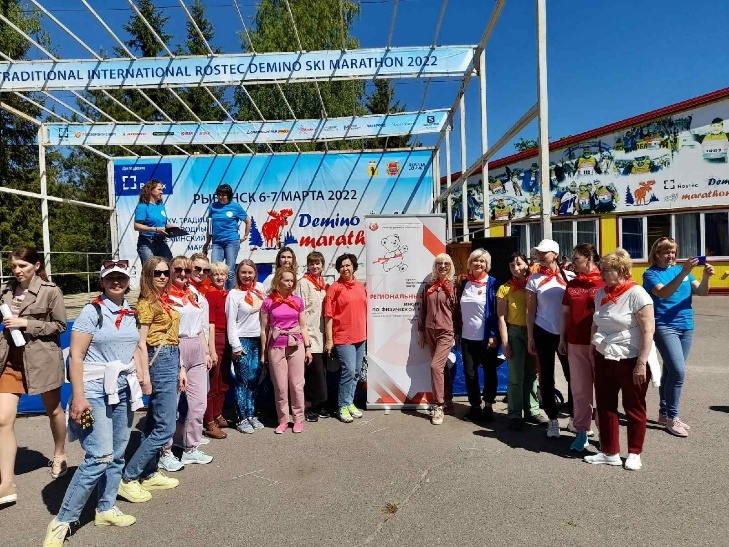 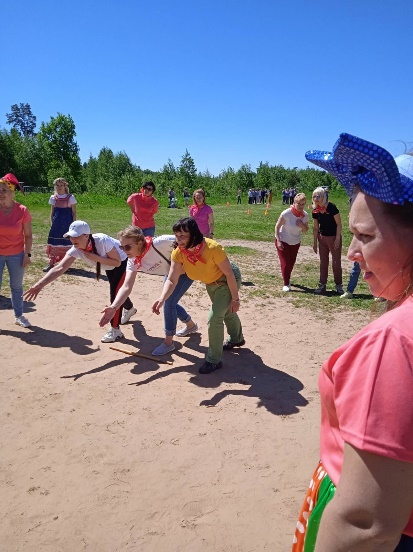 Консультация для родителей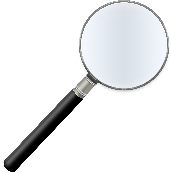 «Осторожно, лето!»Но запомнить всем полезноПравил несколько, друзья,Как вести себя в природе,У воды и во дворе.Лето-это не только время для путешествий, но и самая благоприятная пора для отдыха, закаливания, оздоровления детей. Для этого родителям очень важно с пользой распределится этим временем и позаботится о безопасности своего ребенка в летнее время.ОСТОРОЖНО ВОЗЛЕ ВОДОЕМОВЗа жизнь и здоровье детей отвечают взрослые.1) не оставляйте детей одних при отдыхе на водоемах;2)не отпускайте детей гулять одних вблизи водоемов;,3)взрослые должны вести непрерывное наблюдение, за купающимися детьми;4)отдыхайте с детьми в специально отведенных местах;5)для купания выбирайте песчаный берег, не глубокие места с чистым дном;ОБУЧЕНИЕ ДЕТЕЙ БЕЗОПАСНОМУ ПОВЕДЕНИЮ НА ДОРОГЕ.1)своевременно обучайте детей, как правильно ориентироваться на дороге;2)воспитывайте у ребенка внимательность, осторожность и дисциплину на дороге. только ваш пример сможет правильно научит ребенка вести себя на дороге;3)не отпускайте ребенка без взрослых на дорогу;4)развивайте у ребенка наблюдательность за дорогой;5)держите ребенка за руку, не разрешайте сходить с тротуара. Научите ребенка ходить спокойным шагом, придерживаться правой стороны;6)научите ребенка всматриваться вдаль, различать приближающиеся машины;ОПАСНОСТИ, СВЯЗАННЫЕ С КАТАНИЕМ НА РОЛИКАХ, САМОКАТЕ, ВЕЛОСИПЕДЕ.1)не разрешайте ребенку самостоятельно выходить на улицу с велосипедом, самокатом или роликами;2)кататься следует только по тротуару с ровной поверхностью;3)если ребенок плохо еще освоил велосипед и часто падает ,снабдите его средствами защиты: шлем, налокотники, наколенники;ОСТОРОЖНО: НАСЕКОМЫЕ1)для детей опасны укусы насекомых (пчел,ос,комаров);2)если ребенка ужалила оса или пчела, в первую очередь следует удалить жало из места укуса, затем промыть ранку спиртом и приложить холод;3)если у ребенка сильная реакция на укус необходимо немедленно обратиться к врачу (дать противоаллергическое лекарство);Подготовила воспитатель Радиоз Т.Ю.